Women with 
Disabilities Australia
（澳大利亚残障妇女组织）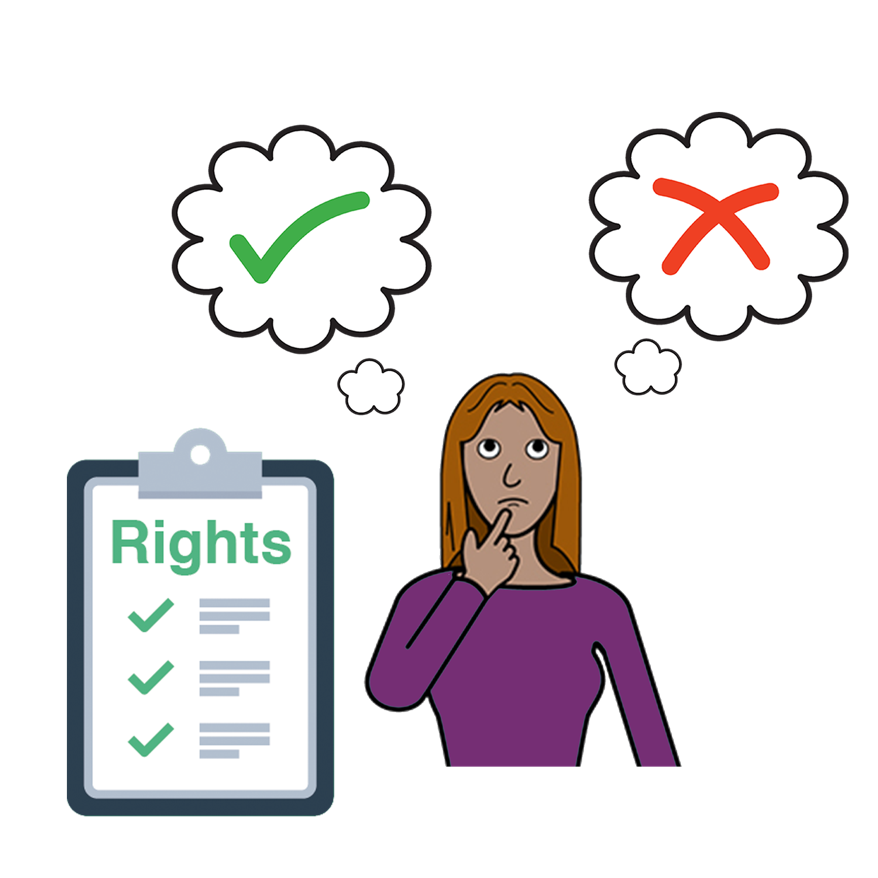 第2册您有权做出选择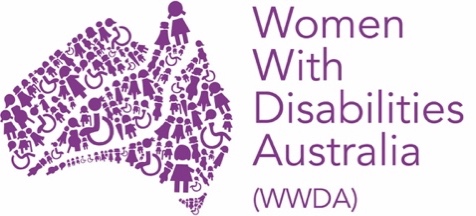 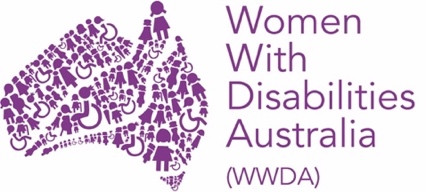 我们是Women with Disabilities Australia（澳大利亚残障妇女组织）。下文将简称为WWDA。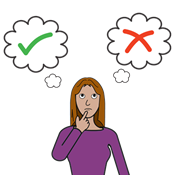 第2册这本手册讲的是选择。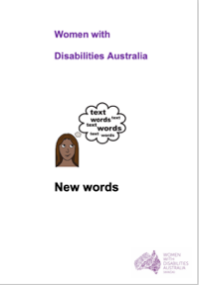 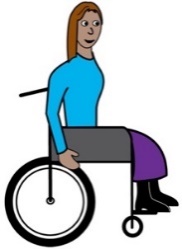 这本手册是写给残障妇女和女孩看的。请从《新词汇》这本手册里了解残障是什么。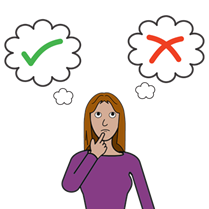 什么是选择？选择就是您对某件事情做出的决定。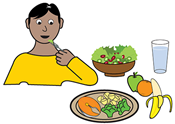 比如吃什么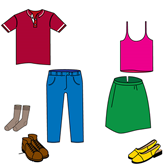 穿什么	以及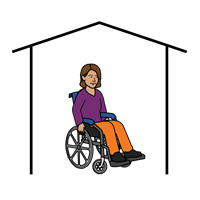 住哪里。有些人觉得残障妇女无法对某些事情做出选择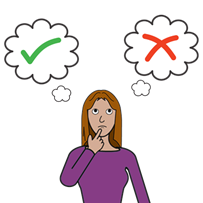 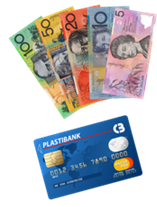 比如支配金钱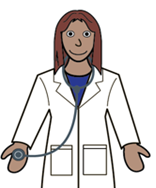 维护自身健康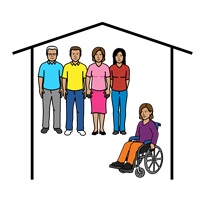 和谁一起生活。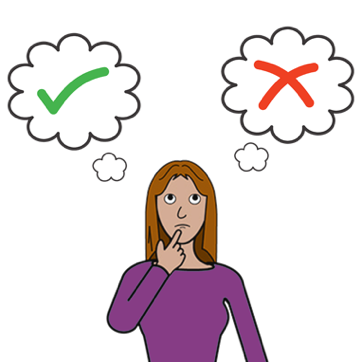 权利残障妇女和女孩可以做出自己的选择。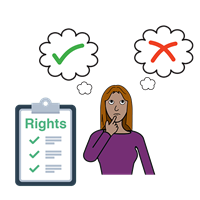 您有权做出您自己的选择。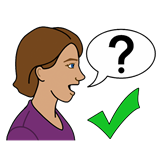 有些残障妇女和女孩可能需要别人的帮助来做出选择。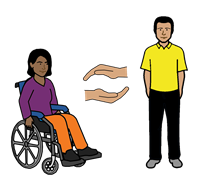 您有权获得您需要的任何帮助。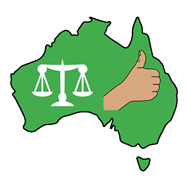 澳大利亚政府澳大利亚政府必须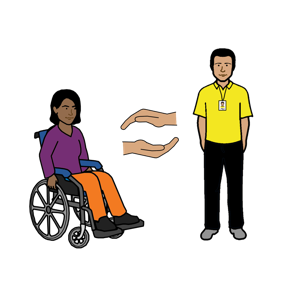 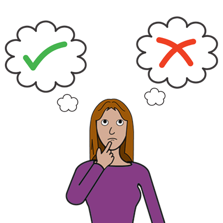 支持残障女性做出她们自己的选择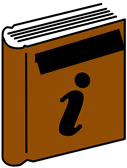 为残障妇女和女孩
提供她们可以理解的信息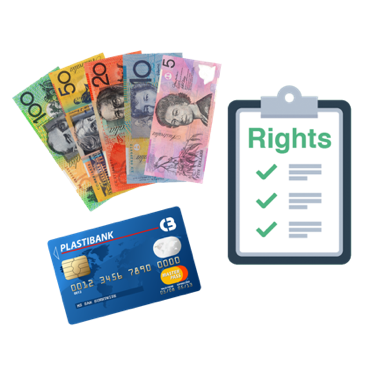 遵守联合国《残疾人权利公约》。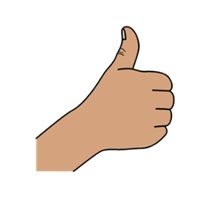 特别鸣谢本手册作者Women With Disabilities Australia（澳大利亚残障妇女组织）于2019- 2020年编写。本手册仅供普通教育及参考。版权© CopyrightWomen With Disabilities Australia (WWDA) Inc. 2020本手册所有知识产权，包括版权及专利，为Women with Disabilities Australia Inc.（澳大利亚残障妇女组织）拥有及登记注册。感谢以下机构赞助National Disability Insurance Scheme（国家残障保险计划）出资协助Women with Disabilities Australia（澳大利亚残障妇女组织）建立本网站。本手册图片来源Easy on the I Images © 2019 Leeds and York Partnership NHS Foundation Trust授权使用。www.easyonthei.nhs.ukThe Picture Communication Symbols © 2019 by Mayer Iohnson LLC a Tobii Dynavox company 授权使用。www.tobiidynavox.com图标。授权使用。